Global Engagement Council Meeting MinutesApril 17, 2019 1:30 – 2:50 pmPresent: Bradley, Cogan, Dubrule, Olson, Rodriguez, Wei1.  The meeting minutes of April 3rd were approved unanimously, with no changes. 2. The committee conducted a review of CHI 360: Chinese Philosophy and Calligraphy, a liberal learning course that was seeking global designation. This course was deemed to have a very strong global component and the CGE approved this designation unanimously.3. The GEC was asked to evaluate a new course to be offered in Cambodia and Vietnam on textiles and sustainability, that is proposed to be taught in the Summer of 2020. All members came prepared with the rubric completed and with questions for the presenting instructor of the course. Members of the GEC unanimously voted to approve the course AAH370/JPW370 and recommended no changes to the proposal.4. Review and approval of Summer Faculty-Led Schedule for Summer 2020The GEC discussed the slate of 11 courses that have been proposed for the summer of 2020.  It was noted that professors are offering courses in the same locations; this will likely require extra efforts to recruit students in order to meet the number of targeted students for each course.  The GEC voted unanimously to accept the slate of proposed courses. It was noted that with its reduction in staff, the Center for Global Engagement will be challenged to run this number of courses for the summer of 2020.5. Review of Education Abroad Slate of Applicants for the Summer and Fall of 2019	a) Prior to our meeting, the following steps had been taken:The applications had been reviewed and a google sheet that summarized application information was prepared. Financial aid provided an analysis of unmet need for the applicants. CGE reviewed the google sheets and made recommendations for how much to award to each of the completed applications.   CGE forwarded the above information to a subgroup of GEC b)  At the meeting, a summary of the review process was presented. It was noted that the Laurenti scholarship could not be given for the fall semester because there were no complete applications.It was determined that the Mahoney-Meriweather scholarship of $1725 would be awarded to a single student (there were 3 completed applications to consider) Access Education Scholarships are based on need alone and must be awarded for programs being run after July 1, 2019There were 13 completed applicationsIt was determined that 7 awards should be made to the applicants, for a total of $20,000 The GEC approved unanimously the distribution of the above scholarship awards.6. A CGE team member provided a preview of the TCNJ Exchange Portfolio which will be presented in more depth at the May 1st GEC meeting.    	The meeting was adjourned at 3:00 p.m.Respectfully submitted,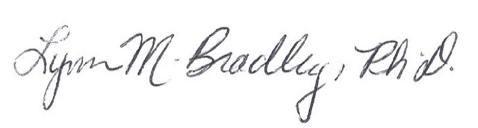 Lynn M. Bradley